The Acts of the Apostles – Study Guide	Name _________________________________Read Acts Chapter 1.What events happened in this first chapter?What qualifications did Matthias need to become Judas’ replacement?Read Acts, chapter 2.What two images of the Holy Spirit are found in this chapter?  What do they represent?After the coming of the Holy Spirit, what did the Apostles do?How did the crowd respond?Name some key ideas contained in Peter’s long speech:What was the end result of Peter’s preaching?Describe the early Christian community.Have you ever been timid or scared but then gained the courage you needed to face what confronted you?  Briefly explain.Read Acts, Chapter 3 – 5.What is the miracle described in Acts 3:1 – 10?Jesus had said not to worry about what to say if the Apostles were arrested because the Holy Spirit would put words into their mouths.  How is this shown in Acts 4:5 – 22?How is the early Christian community described again in Acts 4:32 – 37?Why do you think the story of Ananias and Sapphira (Acts 5:1 – 11) is included in Acts?  What lesson might it teach?  Read Acts 6 – 9.What practical step was made in Chapter 6 for organizing the Church?What are the key ideas of Stephen’s speech?What happened to Stephen as a result of his preaching?  Who approved and took part in these doings?Briefly explain the story of Phillip and the Ethiopian.What did Simon the magician ask of Peter?What miracle did Peter work in Joppa?Read text, pp. 38 – 42 and answer the following: What is the mission of Jesus that the early Church continued?Why did the Apostles and early disciples travel so far and work so hard to spread the Good News?What is evangelization?  Name three ways that the Holy Spirit was involved in the spread of Christianity.Read Acts 10 – 12.Who was Cornelius?What was Peter’s vision and what was its meaning?Why was Peter convinced that the pagan Cornelius and his household should be baptized?What was the reaction of the Jerusalem Christians to the conversion of Cornelius?What was the city where the followers of Jesus were first called Christians?Who was the first of the Apostles to be martyred?How was Peter released from jail and certain death?Read Acts 15What objection did the Pharisee-Christians make concerning the baptizing of Gentiles?What role did Paul and Barnabas play in the meeting in Jerusalem?What was Peter’s perspective on the question of whether the Gentile Christians should follow the complete Jewish law?What did James contribute to the discussion about the Gentiles?What did the Council of Jerusalem decide?  Why was the decision significant for the Christian community? 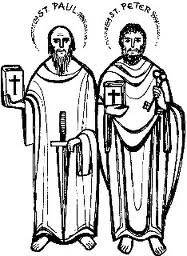 